.Commencer à danser sur le mot « When I’m ALONE… » (No Tag, No Restart)[1-8] PRISSY WALKS, STEP LOCK STEP FWD, 1/4 TURN & BUMP, RECOVER 1/4 TURN, 1/4 TURN & BUMP, RECOVER 1/4 TURN[9-16] 1/4 TURN & LARGE SIDE STEP, TOUCH, KICK BALL CROSS, SWEEP 1/4 TURN, BUMPS[17-24] (BACK SWEEP - TOUCH FWD) X 2, SAILOR STEP, SAILOR 1/4 TURN[25-32] STEP FWD, HOLD, 1/2 TURN, HOLD, OUT OUT, HOLD, BODY ROLLRecommencer au début en vous amusant !Contact: ccfillion@wanadoo.frGaby (fr)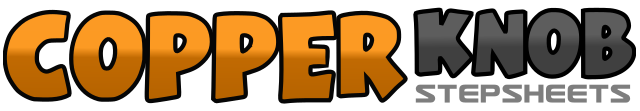 .......Count:32Wall:4Level:Novice WCS.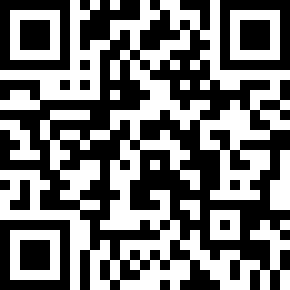 Choreographer:Séverine Fillion (FR) - Octobre 2013Séverine Fillion (FR) - Octobre 2013Séverine Fillion (FR) - Octobre 2013Séverine Fillion (FR) - Octobre 2013Séverine Fillion (FR) - Octobre 2013.Music:Birds of a Feather - Gretchen Wilson : (Album: Right On Time)Birds of a Feather - Gretchen Wilson : (Album: Right On Time)Birds of a Feather - Gretchen Wilson : (Album: Right On Time)Birds of a Feather - Gretchen Wilson : (Album: Right On Time)Birds of a Feather - Gretchen Wilson : (Album: Right On Time)........1-2Marcher devant : en croisant PD devant PG, croiser PG devant PD3&4PD devant, « lock » PG croisé derrière PD, PD devant5¼ tour à droite en pointant le PG à gauche avec Bump des hanches à gauche 3 :006Revenir de face (1/4 tour à gauche) en posant le PG devant 12 :007¼ tour à gauche en pointant le PD à droite avec Bump des hanches à droite 9 :008Revenir de face (1/4 tour à droite) en posant le PD devant 12 :001-2¼ tour à droite en faisant un grand pas PG à gauche, Touch PD à côté du PG 3 :003&4Kick D devant, plante PD à côté du PG, croiser PG devant PD5-6Sweep du PD : Glisser la pointe du PD au sol en demi cercle vers l’avant et en pivotant ¼ tour à G. Finir en touch PD devant (appui sur PG) 12 :007&8&Basculer les hanches vers l’avant, l’arrière, l’avant, l’arrière (rester en appui sur PG)1Glisser la pointe du PD au sol en demi cercle vers l’arrière et poser PD derrière2Touch pointe PG devant (avec un léger mouvement de hanche vers l’avant)3Glisser la pointe du PG au sol en demi cercle vers l’arrière et poser PG derrière4Touch pointe PD devant (avec un léger mouvement de hanche vers l’avant)5&6Croiser PD derrière PG, PG à gauche, PD à droite7&8Croiser PG derrière PD, ¼ tour à G et poser PD à droite, PG devant 9 :001-2PD devant, Pause3-4½ tour à gauche en passant l’appui sur le PG, Pause 3 :00&5-6Ecarter PD à droite, écarter PG à gauche, Pause (6)7-8Faire un cercle avec les hanches (sens inverse des aiguilles d’un montre)&Revenir en appui sur le PG au centre